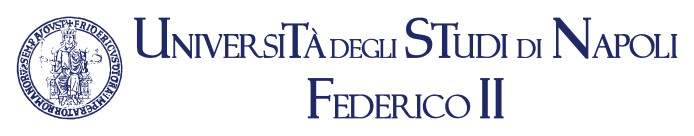 Corso di Laurea in Fisiopatologia Cardiocircolatoria e Perfusione CardiovascolareOrario delle Lezioni e Tirocino    a.a. 2018/2019   II Anno II SemestreInizio corsi e Tirocinio: 11 marzo 2019 – Fine corsi e Tirocinio:  7 giugno 2019 - Auletta C Edif. 2Riepilogo Insegnamenti per il II Anno II SemestreIGIENE E PROTEZIONE AMBIENTALE(Presidente Commissione: Prof.ssa Torre Ida)	Patologia Clinica (Prof. Bianca Covelli)	Igiene generale ed applicata (Prof.ssa Torre Ida)	Scienze tecniche mediche applicate  (Prof. Roberta Lupoli )FISIOPATOLOGIA CARDIOVASCOLARE 3 (Presidente Commissione: Prof. Gaetano Palma)	Malattie Apparato Cardiovascolare (Prof. Antonio Rapacciuolo, G. Giugliano)	Chirurgia Cardiaca (Prof. Gaetano Palma)	Scienze tecniche mediche applicate (Dott. F. Borgia)Nefrologia (Prof. Domenico Russo)Malattie del Sangue (Prof. Marco Picardi)Chirurgia Vascolare (Prof. Del Guercio Luca)LABORATORIO PROFESSIONALIZZANTE	(Prof. Alessandra Notarnicola)	(Pres. Prof. V. De Amicis)TIROCINIO II ANNO (ESAME)OrarioLunedì 11.03Martedì 12.03Mercoledì 13.03Giovedì 14.03Venerdì 15.038.30-9.30TirocinioChirurgia Cardiaca  TirocinioTirocinioScienze Tecn. Med. Appl.9.30-10.30TirocinioChirurgia Cardiaca  TirocinioTirocinioScienze Tecn. Med. Appl.10.30-11.30TirocinioNefrologiaTirocinioTirocinioTirocinio11.30-12.30TirocinioNefrologiaTirocinioTirocinioTirocinio13.00-14.00Scienze Tecn. Med. Appl.PatologiaClinicaTirocinioMalattie         del SangueIgiene14.00-15.00Scienze Tecn. Med. Appl.PatologiaClinicaTirocinioMalattie         del SangueIgiene15.00-16.00Laborat. Professional.Mal. App. CardiovascolareTirocinioChirurgia VascolareIgiene16.00-17.00Laborat. Professional.Mal. App. CardiovascolareTirocinioChirurgia VascolareOrarioLunedì 18.03Martedì 19.03Mercoledì 20.03Giovedì 21.03Venerdì 22.038.30-9.30TirocinioChirurgia CardiacaTirocinio      Tirocinio    Scienze Tecn.      Med. Appl.9.30-10.30TirocinioChirurgia CardiacaTirocinio      Tirocinio    Scienze Tecn.      Med. Appl.10.30-11.30TirocinioNefrologiaTirocinio      Tirocinio         Tirocinio11.30-12.30TirocinioNefrologiaTirocinio      Tirocinio         Tirocinio13.00-14.00Scienze Tecn. Med. Appl.PatologiaClinicaTirocinio     Malattie del         Sangue         Igiene14.00-15.00Scienze Tecn. Med. Appl.PatologiaClinicaTirocinio     Malattie del         Sangue         Igiene15.00-16.00Laborat.Professional.Mal. App. CardiovascolareTirocinio    Chirurgia     Vascolare         Igiene16.00-17.00Laborat.Professional.Mal. App. CardiovascolareTirocinio    Chirurgia     VascolareOrarioLunedì 25.03Martedì 26.03Mercoledì 27.03Giovedì 28.03Venerdì 29.038.30-9.30        TirocinioChirurgia Cardiaca      TirocinioTirocinioScienze Tecn. Med. Appl.9.30-10.30        TirocinioChirurgia Cardiaca      TirocinioTirocinioScienze Tecn. Med. Appl.10.30-11.30        Tirocinio      Nefrologia      TirocinioTirocinio      Tirocinio11.30-12.30        Tirocinio      Nefrologia      TirocinioTirocinio      Tirocinio13.00-14.00  Scienze Tecn.      Med. Appl. Patologia             Clinica            Tirocinio       Malattie         del SangueIgiene14.00-15.00  Scienze Tecn.      Med. Appl. Patologia             Clinica            Tirocinio       Malattie         del SangueIgiene15.00-16.00Laborat.Professional.Mal. App. Cardiovascolare            TirocinioChirurgia VascolareIgiene16.00-17.00Laborat.Professional.Mal. App. Cardiovascolare            TirocinioChirurgia VascolareOrarioLunedì 01.04Martedì 02.04Mercoledì 03.04Giovedì 04.04Venerdì 05.048.30-9.30TirocinioChirurgia Cardiaca  TirocinioTirocinioScienze Tecn. Med. Appl.9.30-10.30TirocinioChirurgia Cardiaca  TirocinioTirocinioScienze Tecn. Med. Appl.10.30-11.30TirocinioNefrologia  TirocinioTirocinioTirocinio11.30-12.30TirocinioNefrologia  TirocinioTirocinioTirocinio13.00-14.00Scienze Tecn. Med. Appl.PatologiaClinicaTirocinioMalattie         del SangueIgiene14.00-15.00Scienze Tecn. Med. Appl.PatologiaClinicaTirocinioMalattie         del SangueIgiene15.00-16.00Laborat.Professional.Mal. App. CardiovascolareTirocinioChirurgia VascolareIgiene16.00-17.00Laborat.Professional.Mal. App. CardiovascolareTirocinioChirurgia VascolareOrarioLunedì 08.04Martedì 09.04Mercoledì 10.04Giovedì 11.04Venerdì 12.048.30-9.30TirocinioChirurgia CardiacaTirocinioTirocinioScienze Tecn. Med. Appl.9.30-10.30TirocinioChirurgia CardiacaTirocinioTirocinioScienze Tecn. Med. Appl.10.30-11.30TirocinioNefrologiaTirocinioTirocinioTirocinio11.30-12.30TirocinioNefrologiaTirocinioTirocinioTirocinio13.00-14.00Scienze Tecn. Med. Appl.PatologiaClinicaTirocinioMalattie   del SangueIgiene14.00-15.00Scienze Tecn. Med. Appl.PatologiaClinicaTirocinioMalattie   del SangueIgiene15.00-16.00Laborat.Professional.Mal. App. CardiovascolareTirocinioChirurgia VascolareIgiene16.00-17.00Laborat.Professional.Mal. App. CardiovascolareTirocinioChirurgia VascolareOrarioLunedì 15.04Martedì 16.04Mercoledì 17.04Giovedì 18.04Venerdì 19.048.30-9.30TirocinioChirurgia CardiacaTirocinio9.30-10.30TirocinioChirurgia CardiacaTirocinio10.30-11.30TirocinioNefrologiaTirocinio11.30-12.30TirocinioNefrologiaTirocinioFESTA       FESTA13.00-14.00Scienze Tecn. Med. Appl.PatologiaClinicaTirocinio14.00-15.00Scienze Tecn. Med. Appl.PatologiaClinicaTirocinio15.00-16.00Laborat.Professional.Mal. App. CardiovascolareTirocinio16.00-17.00Laborat.Professional.Mal. App. CardiovascolareTirocinioOrarioLunedì 22.04Martedì 23.04Mercoledì 24.04Giovedì 25.04Venerdì 26.048.30-9.30Scienze Tecn. Med. Appl.9.30-10.30Scienze Tecn. Med. Appl.10.30-11.30Mal. App. Cardiovascolare11.30-12.30Mal. App. Cardiovascolare       FESTAFESTA             FESTA        FESTA13.00-14.00Igiene14.00-15.00Igiene15.00-16.00Igiene15.00-16.0016.00-17.00OrarioLunedì 29.04Martedì 30.04Mercoledì 1.05Giovedì 02.05Venerdì 03.058.30-9.30Chirurgia CardiacaChirurgia CardiacaTirocinioScienze Tecn. Med. Appl.9.30-10.30Chirurgia CardiacaChirurgia CardiacaTirocinioScienze Tecn. Med. Appl.10.30-11.30NefrologiaNefrologiaTirocinioMal. App. Cardiovascolare11.30-12.30NefrologiaNefrologiaTirocinioMal. App. Cardiovascolare         FESTA13.00-14.00Scienze Tecn. Med. Appl.Mal. App.Cardiovascolare       Malattie   del SangueIgiene14.00-15.00Scienze Tecn. Med. Appl.Mal. App.Cardiovascolare       Malattie   del SangueIgiene15.00-16.00Laborat.Professional.Mal. App.Cardiovascolare    Chirurgia     VascolareIgiene16.00-17.00Laborat.Professional.    Chirurgia     VascolareOrarioLunedì 06.05Martedì 07.05Mercoledì 08.05Giovedì 09.05Venerdì 10.058.30-9.30TirocinioChirurgia CardiacaTirocinio      TirocinioScienze Tecn. Med. Appl.9.30-10.30TirocinioChirurgia CardiacaTirocinio      TirocinioScienze Tecn. Med. Appl.10.30-11.30TirocinioNefrologiaTirocinio      TirocinioMal. App.Cardiovascolare11.30-12.30TirocinioNefrologiaTirocinio      TirocinioMal. App.Cardiovascolare13.00-14.00Scienze Tecn. Med. Appl.Mal. App.CardiovascolareTirocinio      Tirocinio           Igiene14.00-15.00Scienze Tecn. Med. Appl.Mal. App.CardiovascolareTirocinio      Tirocinio           Igiene15.00-16.00Laborat.Professional.Mal. App.CardiovascolareTirocinio      Tirocinio           Igiene16.00-17.00Laborat.Professional.Tirocinio      TirocinioOrarioLunedì 13.05Martedì 14.05Mercoledì 15.05Giovedì 16.05Venerdì 17.058.30-9.30TirocinioChirurgia CardiacaTirocinio      TirocinioTirocinio9.30-10.30TirocinioChirurgia CardiacaTirocinio      TirocinioTirocinio10.30-11.30TirocinioNefrologiaTirocinio      TirocinioTirocinio11.30-12.30TirocinioNefrologiaTirocinio      TirocinioTirocinio13.00-14.00Scienze Tecn. Med. Appl.Mal. App.CardiovascolareTirocinioTirocinioTirocinio14.00-15.00Scienze Tecn. Med. Appl.Mal. App.CardiovascolareTirocinioTirocinioTirocinio15.00-16.00Laborat.Professional.Mal. App.CardiovascolareTirocinioTirocinioTirocinio16.00-17.00Laborat.Professional.TirocinioTirocinioTirocinioOrarioLunedì 20.05Martedì 21.05Mercoledì 22.05Giovedì 23.05Venerdì 24.058.30-9.30TirocinioChirurgia CardiacaTirocinio      TirocinioTirocinio9.30-10.30TirocinioChirurgia CardiacaTirocinio      TirocinioTirocinio10.30-11.30TirocinioNefrologiaTirocinio      TirocinioTirocinio11.30-12.30TirocinioNefrologiaTirocinio      TirocinioTirocinio13.00-14.00Scienze Tecn. Med. Appl.Mal. App.CardiovascolareTirocinio      TirocinioTirocinio14.00-15.00Scienze Tecn. Med. Appl.Mal. App.CardiovascolareTirocinio      TirocinioTirocinio15.00-16.00Laborat.Professional.Mal. App.CardiovascolareTirocinio      TirocinioTirocinio16.00-17.00Laborat.Professional.Tirocinio      TirocinioTirocinioOrarioLunedì 27.05Martedì 28.05Mercoledì 29.05Giovedì 30.05Venerdì 31.058.30-9.30      TirocinioChirurgia CardiacaTirocinio      TirocinioTirocinio9.30-10.30      TirocinioChirurgia CardiacaTirocinio      TirocinioTirocinio10.30-11.30      TirocinioNefrologiaTirocinio      TirocinioTirocinio11.30-12.30      TirocinioNefrologiaTirocinio      TirocinioTirocinio13.00-14.00Mal. App.CardiovascolareTirocinio     TirocinioTirocinio14.00-15.00Mal. App.CardiovascolareTirocinio     TirocinioTirocinio15.00-16.00Laborat.Professional.Mal. App.CardiovascolareTirocinio     TirocinioTirocinio16.00-17.00Laborat.Professional.Tirocinio     TirocinioTirocinioOrarioLunedì 03.06Martedì 04.06Mercoledì 05.06Giovedì 06.06Venerdì 07.068.30-9.30      Tirocinio    Chirurgia     CardiacaTirocinioTirocinioTirocinio9.30-10.30      Tirocinio    Chirurgia     CardiacaTirocinioTirocinioTirocinio10.30-11.30      Tirocinio      NefrologiaTirocinioTirocinioTirocinio11.30-12.30      Tirocinio      NefrologiaTirocinioTirocinioTirocinio13.00-14.00    TirocinioMal. App.CardiovascolareTirocinioTirocinioTirocinio14.00-15.00    TirocinioMal. App.CardiovascolareTirocinioTirocinioTirocinio15.00-16.00    TirocinioMal. App.CardiovascolareTirocinioTirocinioTirocinio16.00-17.00    TirocinioTirocinioTirocinioTirocinio